Ansøgningsformular deltagelse ved Europe Youth Series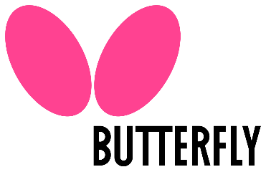 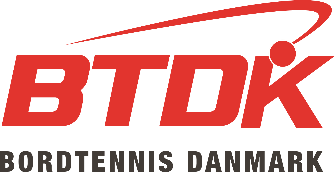 NB: ansøgningen skal sendes til ansvarlig landstræner, enten af ansvarlig klubleder/træner eller spilleres forælder!
Tilmelding til stævne (navn og dato): Ansvarlig klub:Holdturnering spilles sammen med: Ansvarlig træner på turen:Signeret (digital signatur er ok hvis afsenderen er den samme som den der har signeret):NavnRække/r (sæt kryds – notere at U13 spillere kan spille to singlerækker hvis der er plads)U15 GS/BS      U13 GS/BS     U15/U13 Teams/Mixed Teams      U15/U13 double/mixed double